Dětský divadelní kroužek Na peříčkupod záštitou Obecního úřadu Peřimovpro Vás nacvičil pohádku Evy SchwazovéO čertech a napravené víle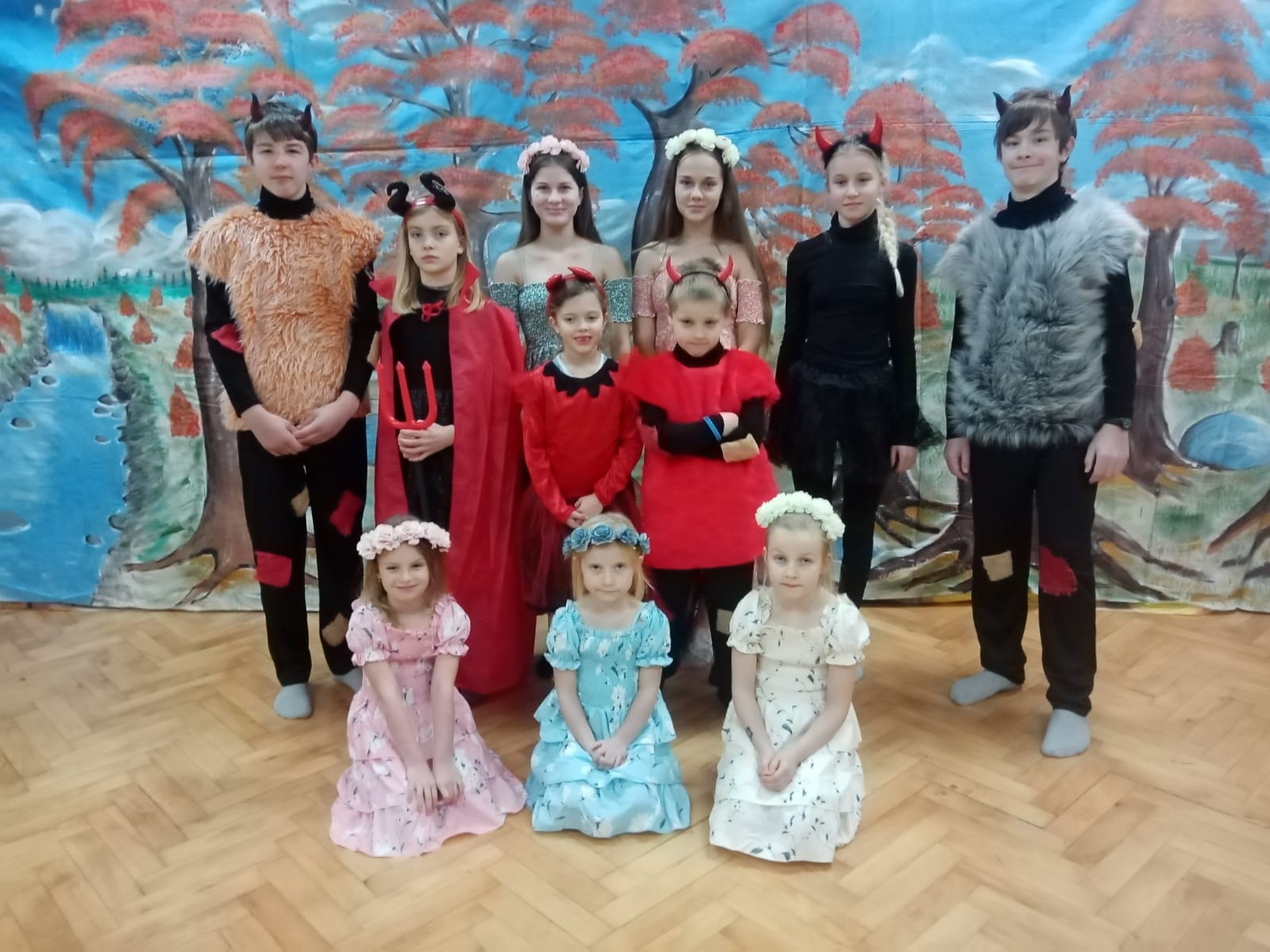 Kde: PEŘIMOV – kulturní areál za klubemKdy: SOBOTA 20.5.2023 od 18. hodinyVstupné: dobrovolnéV pohádce se dozvíme, že pýcha předchází pád a že se skromností nejdál dojdeš, i když to trvá déle. A jako každá správná pohádka má i ta naše šťastný konec.Přiďte pobejt.